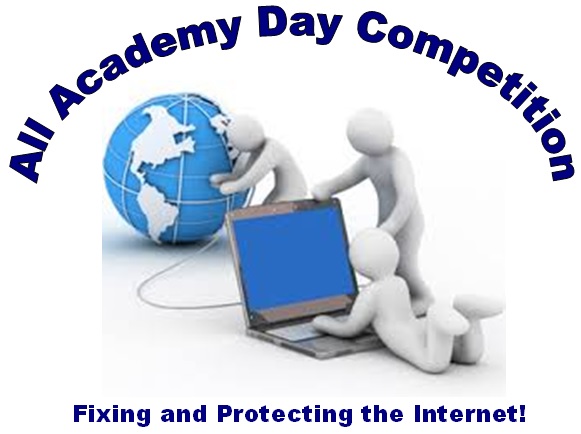 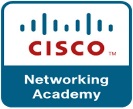 The 1st annual <College> - All Academy Day Competition!Date: 		<Date Goes Here>Location: 	<Event Location Address>Time:		9:00 am – 3:00 pm Website:  	www.college.edu/cybersecurityThis all day high school IT Skills Competition has 4 main individual team components (45 minutes each) and one school component.  Check with your teacher to register your team.  3 students per team, school can send multiple teams. Computer Build: The judging and scoring for this component will be based on disassembly/rebuilding, problem solving, mechanics, process, team character traits, and teamwork.  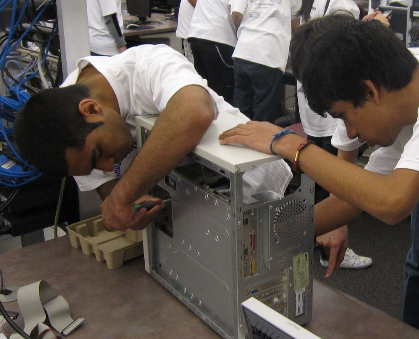 Presentation:  Each team will give a short presentation to the two judges who observed and scored the computer build.Troubleshooting: This component involves troubleshooting a Packet Tracer ITE (IT Essentials) Small Office Home Office (SOHO) scenario.  Cyber Security:  Download "virtual image" representations of operating systems with known flaws, or cybersecurity "vulnerabilities."  Your team will need to secure the systems.Quiz Bowl:  Each school will select four students to compete in a school-versus-school Quiz Bowl.    Contact Competition Coordinator Name at email address or call ###-###-####College Faculty at email address or call ###-###-####